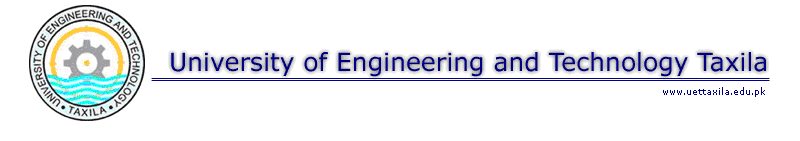 NOTICESubject:	INFORMATION FOR COLLECTION OF SCHOLARSHIPIt has been observed that the following students have not collect their Scholarship Cheques from Cheque Section (Accounts Branch) so-for, are also directed to collect the same at earliest. Otherwise the amount will be transferred to students Welfare Fund as per rules.                                                                                                                                                               --S/D—Deputy Registrar Dues & Scholarship SectionSr. No.Name/ Regd. No.Cheque No.Dated Amount1Rizwan Karim, 12-CE-1750000146930-06-1711,000.002Muhammad Ahmed Masud, 12-CP-240000147630-06-1711,000.003Shahnaz Zulfiqar, 12-CP-680000147730-06-1734,000.004Muhammad Ehtasham, 12-CP-360000147930-06-1725,000.005Alina Khan, 12-CP-280000148030-06-175,000.006Muhammad Anas, 12-EE-010000148130-06-1711,000.007Mahrukh, 12-EE-060000148230-06-1711,000.008Bakhtawar Shahid, 12-EE-340000148430-06-1711,000.009Ahmed Bilal, 12-EE-620000148730-06-1711,000.0010Hafsa Iqbal, 12-EE-680000148830-06-1711,000.0011Saad Mannan Khan, 12-EE-890000149130-06-1734,000.0012Abdur Rehman, 12-EE-020000149430-06-178,000.0013Kausar Riaz, 12-EE-430000149530-06-178,000.0014Usama Ahmed Sheikh, 12-EE-050000149730-06-175,000.0015Ayesha Ashfaq, 12-EE-070000149830-06-175,000.0016Waleed Khan, 12-EE-100000149930-06-175,000.0017Syed Wajahat Ali, 12-EE-120000150030-06-175,000.0018Muhammad Farhan Nasir, 12-EE-380000150230-06-175,000.0019Iqra Rabbi Shahid, 12-EE-540000150330-06-175,000.0020Ayesha Majeed, 12-EE-570000150430-06-175,000.0021M Abubakar Farooq, 12-EE-1060000150630-06-1716,000.0022Muhammad Usman, 12-ME-110000150730-06-1711,000.0023Zia-Ur-Rehman, 12-ME-170000150830-06-1711,000.0024Haris Ahmed Khan, 12-ME-380000151030-06-1711,000.0025Sarfraz Ahmad, 12-ME-470000151130-06-1711,000.0026Sajjad Ejaz, 12-ME-580000151230-06-1711,000.0027Talha Zaheer, 12-ME-780000151430-06-1711,000.0028Awais Faran Shah, 12-ME-1100000151530-06-1734,000.0029Yasir Mehmood, 12-ME-710000151630-06-178,000.0030Muhammad Zohaib, 12-ME-1110000151730-06-1725,000.0031Arsalan Ahmed, 12-ME-140000151930-06-175,000.0032Zia Ullah Arif, 12-ME-460000152030-06-175,000.0033Zain Ul Abideen, 12-ME-520000152130-06-175,000.0034Muhammad Ammar Yasir, 12-ME-630000152230-06-175,000.0035Hania Zeb, 12-ME-810000152330-06-1716,000.0036Muhammad Zeeshan Qureshi, 12-SE-190000152430-06-1711,000.0037Sikandar Naseer, 12-SE-290000152530-06-1711,000.0038Nusrat Rehman, 12-SE-660000152630-06-1734,000.0039Mishaal Fatima, 12-SE-030000152730-06-178,000.0040Tehniyat Khan, 12-SE-260000152830-06-175,000.0041Mah Noor, 12-TE-140000152930-06-1711,000.0042Javaria Khan, 12-TE-450000153030-06-1734,000.0043Ammara Fatima, 12-TE-670000153130-06-1734,000.0044Hareem Afaq, 12-TE-010000153230-06-178,000.0045Misha Nadeem, 12-TE-090000153330-06-178,000.0046Ammar Hassam, 12-TE-270000153430-06-175,000.0047Muhammad Ahsan Munir, 12-TE-630000153530-06-1730,000.0048Anum Zahra, 12-TE-750000153630-06-175,000.0049Seemi Saghir, 12-ENC-090000153730-06-1711,000.0050Nimra Sajid, 12-ENC-040000153830-06-178,000.0051Sohaib Arkam, 12-ENC-140000153930-06-175,000.0052Adil Ashraf, 12-ENV-020000154030-06-1711,000.0053Abdur Rehman Muzammil, 12-ENV-420000154530-06-178,000.0054Fahad Hussain, 12-IE-040000154730-06-1711,000.0055Sajeel Ahmad, 12-IE-110000154830-06-1711,000.0056Ahmad Ali, 12-IE-280000154930-06-1711,000.0057Zain Ul Abideen, 12-IE-230000155030-06-1725,000.0058Shakeel Abbas, 12-IE-090000155130-06-175,000.0059Muhammad Asaad Tanweer, 12-IE-160000155230-06-175,000.0060Almas Abrar, 12-IE-220000155330-06-1716,000.00